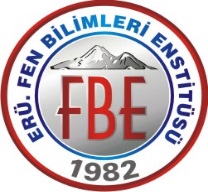 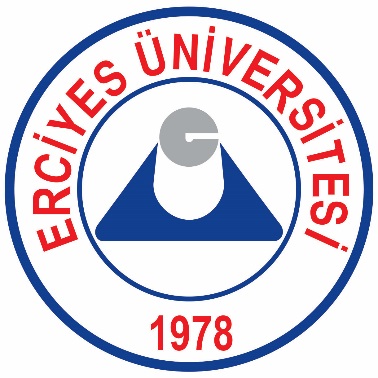 BİRİM İÇ DEĞERLENDİRME RAPORUFEN BİLİMLERİ ENSTİTÜSÜ MÜDÜRLÜĞÜ (http://fbe.erciyes.edu.tr/)38039 Kayseri / TürkiyeHaziran 2016İÇİNDEKİLER                                                                                                                                                               Sayfa NoTABLOLAR DİZİNİ………………………………………………………………………......ŞEKİLLER DİZİNİ …………………………………………………………………………...KISALTMALAR DİZİNİ	EKLER	A. KURUM HAKKINDA BİLGİLER……………………………………………………….B. KALİTE GÜVENCESİ SİSTEMİ………………………………………………………………C. EĞİTİM – ÖĞRETİM………………………………………………………………………….D. ARAŞTIRMA VE GELİŞTİRME………………………………………………………..E. SONUÇ VE DEĞERLENDİRME………………………………………………………..TABLOLAR DİZİNİŞEKİLLER DİZİNİ KISALTMALAR DİZİNİEKLER  (açıklamalarıyla birlikte yazılmalıdır)Kurum Hakkında BilgilerA.1 İletişim BilgileriBirim Kalite Komisyonu Başkanı: Doç. Dr. Mehmet Tamer ŞENELe-mail adresi:	senel@erciyes.edu.trAdres           :  ERÜ Fen Bilimleri Enstitüsü,                        ERÜ Fen Fakültesi Matematik Anabilim Dalı Tel               :  437 52 71,        İç Hat: 46000, 33216Üye: Doç. Dr. Emel KIZILKAYA AYDOĞAN e-mail adresi:	ekaydogan@erciyes.edu.trAdres           :  ERÜ Fen Bilimleri Enstitüsü,                        ERÜ Mühendislik Fakültesi Endüstri Mühendisliği Anabilim Dalı Tel               : (0 352)  437 52 71,        İç Hat: 46000, 32481 Üye: Adil ÖNEN e-mail adresi:	senel@erciyes.edu.trAdres           :  ERÜ Fen Bilimleri EnstitüsüTel               :  (0 352) 437 52 71,        İç Hat: 46000, 46002Fen Bilimleri Enstitüsü : Erciyes Üniversitesi Merkez Kampüs Talas Yolu Melikgazi/KAYSERİTel: (0 352) 437 52 71A.2 Tarihsel GelişimiEnstitümüz 20.07.1982 tarih ve 17760 sayılı Resmi Gazete’de yayımlanan 41 sayılı kanun hükmünde kararnamenin 25.maddesinin "e" bendine göre, Erciyes Üniversitesi Rektörlüğüne bağlı olarak Fen Bilimleri Enstitüsü adı altında kurulmuştur. İlk lisansüstü öğretime 1982–1983 öğretim yılı güz yarıyılında Fizik, Kimya, Matematik ve Makine Mühendisliği Anabilim Dallarında Türkçe Eğiti ve Öğretim Dilinde başlanmıştır. 2015-2016 Öğretim yılı güz yarıyıl sonu itibarıyla 2202 yüksek lisans ve 469 doktora programı öğrencisi eğitim ve öğrenimine devam etmektedir. Fen Bilimleri Enstitüsü bünyesinde Türkçe eğitim-öğretim programlarının yanı sıra yabancı dilde(İngilizce) eğitim-öğretim programları da mevcuttur. Kuruluşundan günümüze kadar 1850 öğrenci yüksek lisans ve 415 doktora programı öğrencisi olmak üzere toplam 2268öğrenci lisansüstü programlarımızdan mezun olmuştur.  Bu gün tarihi itibariyle Birimimiz bünyesinde akademik olarak; Müdür, Müdür Yardımcısı(2), idari olarak; Enstitü Sekreteri, Öğrenci İşleri (4), Yazı İşleri (2), Tahakkuk (2), Genel Evrak (1) ve temizlik personeli (1) olarak 14 personel mevcuttur.A.3 Misyonu, Vizyonu, Değerleri ve HedefleriMisyonMisyonumuz; üniversitelere ve serbest piyasadaki iş sektörlerine, sanayi ve üretim merkezlerine, bilimsel ölçütlere göre eğitilmiş nitelikli elemanlar yetiştirmektir. Bu amaç doğrultusunda; yurt içi ve yurt dışı kurumlarla işbirliği yapar, ulusal/uluslararası nitelikli öğrenci kabulünün ve sayısının artmasını destekler, lisansüstü eğitim için gerekli her türlü alt yapının oluşumu için gayret sarf eder, yapılacak tez çalışmalarının ülkemiz önceliklerine yönelik olmasını ve projelerle desteklenmesini teşvik eder, lisansüstü öğrencilerin disiplinler arası yetişmesini sağlayacak şekilde düzenlemeler yapar. Ayrıca, disiplinler arası araştırma faaliyetlerinin zenginleşmesi için çaba sarfeder ve sanayi veya diğer sektörler ile ortak projelere desteklerimizi arttırarak devam ettiriz. VizyonVizyonumuz; ileri ve uluslararası düzeyde, ülkenin dünya pazarlarındaki rakipleri ile rekabet gücünü arttıracak bilimsel ve teknolojik araştırmaları destekleyen, üniversitelere öğretim üyesi yetiştiren, gelişen teknoloji ve piyasanın ekonomik gereklerini bilen, nitelikli ve kariyer yapmış üretken araştırmacılar yetiştiren, evrensel ve çağdaş gelişmeye katkıda bulunan, kaynakları etkin kullanan ve daha az harcayan bilim dünyasının seçkin bir kurumu olmaktır.A.4 Eğitim-Öğretim Hizmeti Sunan BirimleriTÜRKÇE PROGRAMLAR   Tarımsal Biyoteknoloji                                                          Zootekni    Tezli Yüksek Lisans			                                Tezli Yüksek Lisans   Toprak Bilimi ve Bitki Besleme Anabilim Dalı   Tezli Yüksek Lisans (Türkçe) 	İNGİLİZCE PROGRAMLAR          Tarım Bilimleri ve Teknolojileri           Tezli Yüksek Lisans           Doktora ORTAK PROGRAMLARBİTLİS EREN ÜNİVERSİTESİ Makine Mühendisliği Anabilim Dalı Tezli Yüksek Lisans (Türkçe)KAHRAMANMARAŞ SÜTÇÜ İMAM      ÜNİVERSİTESİ İnşaat Mühendisliği (Doktora Türkçe)GAZİ OSMAN PAŞA ÜNİVERSİTESİ                NEVŞEHİR HACI BEKTAŞ VELİ                      İnşaat Mühendisliği                                                 ÜNİVERSİTESİTezli Yüksek Lisans (Türkçe)                                    Metalurji ve Malzeme Mühendisliği                                                                                    Tezli Yüksek Lisans (Türkçe)A.5 Araştırma Faaliyetinin Yürütüldüğü BirimleriBirimimizde Araştırma Faaliyetleri Anabilim Dallarında yürütülmektedir.A.6 İyileştirmeye Yönelik ÇalışmalarMali Yönden Yönetim ve İç Kontrol Birimimiz tarafından yürütülen mali işlem süreci aşağıdaki şekilde yürütülür. a) Enstitünün ihtiyaçları Enstitü Müdürünün talimatıyla belirlenir. b) Mutemet tarafından teklif hazırlanır. c) Onay Belgesi 4734 Sayılı Kanuna uygun olarak hazırlanır. d) Onay Belgesi sonuçlandıktan sonra Piyasa araştırması yapılır ve teklifler istenir. e) Piyasa Araştırması Teklifler-Zabıt-Sözleşme Tasarısı-Taahhüt Evrakı ile bunlara ilişkin belgeler incelenir. f) Ayrıntılı açık ve gerekçeli Ön Mali kontrol talep yazısı ve eki işlem dosyası 3 nüsha olarak hazırlanır. g) Enstitü Müdürü tarafından imzalanır. h) Harcama Birimi ön mali kontrol talep yazısı dosyasına bir nüshası kaldırılır. i) Strateji Geliştirme Daire Başkanlığına 2 nüshası gönderilir. İhtiyaç belirleme ve araştırma için bir hafta, onay için bir gün ve teklif için üç gün süreye ihtiyaç bulunmaktadır. Firma ile yapılan sözleşme gereği malzemenin kaç günde teslim olacağı belirlenir ve genellikle bir hafta içinde teslimi sağlanır. Bütün bu süreç için toplam 18 gün yeterli olmaktadır. Bu işlemler için bir memur yeterlidir. İdari Yönden Yönetim ve İç Kontrol a. Açılacak programlar, kontenjanlar ve yürütülecek derslerin teklifleri anabilim dalı başkanlıklarından Nisan ayının sonuna kadar Enstitü Müdürü imzalı resmi yazı ile istenir. b. Gelen teklifler ve açılacak dersler Enstitü Kurulunda görüşülür ve özel şartları belirlenir. c. Kontenjanların belirlenmesi ve ilanı Enstitü Yönetim Kurulunda Mayıs ayı içerisinde karara bağlanır.d. Alınan karar Rektörün onayından sonra Web sayfasında tam metin olarak ve Basın-Yayın bürosunda sırası gelen Türkiye çapında dağıtımı yapılan bir gazetede yayımlanır. e. Başvurular ilanda belirtilen günlerde Enstitü Müdürlüğünce alınır. f. Başvuran öğrencilerin değerlendirmeleri, Enstitü Yönetim Kurulu tarafından oluşturulan jüriler tarafından yapılır ve sonuçlar Enstitü Yönetim Kurulu’nun onayından sonra ilan edilir. g. Kazanan öğrencilerin kayıtları ilanda belirtilen tarihlerde yapılır. h. Öğrencilerin ders kayıtları Senato tarafından belirlenen akademik takvime uygun olarak öğrenci işleri bürosu elemanlarınca yapılır. i. İşlemi biten evraklar öğrencinin şahsi dosyasına takılır. j. Askerlik tecili için başvuruda bulunan öğrencilerin askerlik tecil teklifleri hazırlanır. Enstitü Müdürü imzaladıktan sonra ek evraklarıyla askerlik dairesi başkanlıklarına gönderilir. k. Öğrenci belgesi isteyen öğrenciler OBİSİS sistemini kullanarak alırlar.l. YÖK tarafından her yıl istenen Sayısal Bilgiler hazırlanır ve Öğrenci İşleri Daire Başkanlığına gönderilir. m. Her yıl istenen faaliyet raporları hazırlanır ve Rektörlük Makamına gönderilir n. Öğrencilerin yazışmaları yapılır. o. Mezun öğrencilerin  Not Durum Belgeleri hazırlanır. p. Mezun öğrencilerin YÖK tarafından belirlenen tez savunma sınavında başarılı olduklarında hazırlamaları gerekli evrakları ve CD’leri incelenir. q. Ders dönemini tamamlamış tez dönemine geçen öğrenciler tespit edilir ve süresinde tez konusu ve projesini teslim etmeyenler belirlenir. r. Doktora Yeterlik Sınavına girecekler tespit edilir. s. Doktora Tez İzleme sınavına girecekler tespit edilir. t. Doktora tez dönemi öğrencilerinin 6 ay aralıklarla hazırlamış oldukları tez çalışma raporları(TİK) takip edilir ve dosyalarına düzenli girişleri yapılır. u. Mezun ve kaydı silinen öğrencilerin askerlik tecilleri iptal edilir. v. Dönem sonunda öğrenci OBİSİS programında not girişleri takip edilir, eksikler belirlenir ve gereği yapılır. w. Başarısız öğrenciler tespit edilir. Bütün bu işlemler yıl boyunca devam etmektedir. Burada bahsedilemeyen pek çok sayıda yapılan iş mevcuttur. Enstitüde günlük işler esas alındığında sadece mart ayında iş hacmi azalmaktadır. Özellikle temmuz-ekim ayları arasında çok yoğun iş yükü bulunmaktadır. Başvurular sırasında zaman ve eleman eksikliği ortaya çıkabilmektedir. Öğrenci sayısı/Ana Bilim Dalı sayısının fazla olması, işlerin çeşitliliği ve her öğrenci/ öğretim üyesi bazında özel durumların ortaya çıkması enstitüde işlem sayısını arttırmaktadır.B. Kalite Güvencesi Sistemi (Aşağıda verilen sorulara cevap oluşturacak şekilde açıklayıcı bilgi yazılmalıdır)Birimin, stratejik yönetim sürecinin bir parçası olarak kalite güvencesi politikalarını ve bu politikaları hayata geçirmek üzere stratejilerini nasıl belirlediğine, uyguladığına, izlediğine ve süreci nasıl iyileştirdiğine ilişkin metodolojisini bu kısımda anlatması beklenmektedir.Bu amaca yönelik olarak;“Birim misyon, vizyon ve hedeflerine nasıl ulaşmaya çalışıyor?” sorusunun cevabını verebilmek üzere, kurumun kalite güvencesi süreçleri, iç değerlendirme süreçleri ve eylem planları, “Birim misyon ve hedeflerine ulaştığına nasıl emin oluyor?” sorusunun cevabını verebilmek üzere, kurumun kalite güvencesi süreçleri ve iç değerlendirme süreçleri kapsamındaki ölçme ve izleme sistemi,Enstitümüz Anabilim Dalı sayılarının artması Öğrenci Kalitesi ve sayısının giderek artması, “Birim geleceğe yönelik süreçlerini nasıl iyileştirmeyi planlıyor?” sorusu kapsamında ise yükseköğretimin hızlı değişen gündemi kapsamında kurumun rekabet avantajını koruyabilmek üzere ne tür iyileştirmeler yaptığı,Politikalar     Tez çalışmalarında bilime katkı sağlayacak, evrensel niteliğe sahip ve paydaşlara yararlı olacakbilgi ve teknoloji üretimini dikkate almak; bölgenin ve ülkemizin önceliklerini dikkate alarak  gelişme ve kalkınmasına destek olacak bilimsel çalışma ve araştırma yapmayı teşvik etmek,     Eğitim-öğretimde evrensel standartları dikkate almak,     Erciyes Üniversitelilik bilincini yerleştirmek,     Başarılı öğrenci ve personeli teşvik etmek,Öncelikler     Lisansüstü programa yönelik öğrenci sayısı/ niteliğini artırmak,     Disiplinler arası program sayısını arttırmak,     Ders içeriklerinin (ders bilgi paketleri) güncellenmesini sağlamak,     Kurumlar arası işbirliğini artırmak,     Tez çalışmalarının yayına dönüştürülmesini sağlamak,     Enstitünün tanıtımını yapmak,     Eğitim, araştırma ve idari mekânları iyileştirmek.Her konuda hizmet standartını yüksek tutmak.Birim dış değerlendirme, program akreditasyonu, laboratuvar akreditasyonu ve sistem standartları yönetimi (ISO 9001, ISO 14001, OHSAS 18001, ISO50001 vb.) çalışmaları, ödül süreçleri (EFQM, …) kapsamında kurumda geçmişte gerçekleştirilen ve halen yürütülen çalışmalar varsa bu süreçlerin nasıl kurgulandığı ve yönetildiği,Birimin, dış değerlendirme sonuçlarına göre süreçlerini nasıl iyileştirdiği; bu iyileştirme faaliyetlerinin etkilerinin kurumun işleyiş ve iş yapış yöntemlerine nasıl yansıdığı anlatılmalıdır.       Yukarıda bahsedildi. Aşağıda listelenen sorular, kurumun kalite güvence sisteminin ne kadar etkin şekilde yürütüldüğü ve performansına ilişkin değerlendirmenin yapılabilmesine olanak sağlamak üzere yol gösterici olması amacıyla verilmiştir. Birim, misyon, vizyon, stratejik hedefleri ve performans göstergelerini nasıl belirlemekte, izlemekte ve iyileştirmektedir?            Üniversitelere ve serbest piyasadaki iş sektörlerine, sanayi ve üretim merkezlerine, bilimsel ölçütlere göre eğitilmiş nitelikli elemanlar yetiştirmek amacı doğrultusunda belirlenmektedir. Birim, kurumsal performansının ölçülmesi, değerlendirilmesi ve sürekli iyileştirilmesi için nasıl bir strateji izlemektedir?İyileştirmek için;     Lisansüstü programa yönelik öğrenci sayısı/ niteliğini artırmak,     Disiplinler arası program sayısını arttırmak,     Ders içeriklerinin (ders bilgi paketleri) güncellenmesini sağlamak,     Kurumlar arası işbirliğini artırmak,     Tez çalışmalarının yayına dönüştürülmesini sağlamak,     Enstitünün tanıtımını yapmak,     Eğitim, araştırma ve idari mekânları iyileştirmek.Birimin Kalite Komisyonu üyeleri nasıl belirlenmiştir ve kimlerden oluşmaktadır?Birim Yönetimi (Müdür, Müdür Yardımcıları ve Enstitü Sekreteri) belirlemiştir. Birimin Kalite Komisyonu’nun kalite güvencesi sisteminin kurulması ve işletilmesi kapsamındaki yetki, görev ve sorumlulukları nedir? Komisyon, kalite güvencesi sürecini nasıl işletmektedir?Kalite güvencesi sisteminin kurulması; idare bütçesinden harcama birimimize tahsis edilmiş kaynakların etkili, ekonomik ve verimli bir şekilde kullanıldığını, eğitim-öğretim alanında hak ve hukuk çerçevesinde ve yetki alanı içerisinde kalite kontrol sisteminin idari ve mali kararlar ile bunlara ilişkin işlemlerin yasallık ve düzenliliği hususunda yeterli güvenceyi sağladığı ve süreç kontrolünün etkin olarak uygulandığını kanısındayız.İç paydaşlar (akademik ve idari çalışanlar, öğrenciler) ve dış paydaşların (işverenler, mezunlar, meslek örgütleri, araştırma sponsorları, öğrenci yakınları vb.) kalite güvencesi sistemine katılımı ve katkı vermeleri nasıl sağlanmaktadır?C. Eğitim – Öğretim (Aşağıda verilen sorulara cevap oluşturacak şekilde açıklayıcı bilgi yazılmalıdır)Birimin eğitim-öğretim sürecinin değerlendirmesinin yapılması beklenmektedir. Eğitim-öğretim, birimin sürekli gelişim odağı ile hedeflerinin ve bu hedeflerin kimler tarafından gerçekleştirileceğinin belirlendiği, eğitim-öğretim faaliyetlerinin gerçekleştirildiği, hedeflerin nitelik ve nicelik olarak izlenerek değerlendirildiği ve ulaşılan sonuçların kontrol edilerek ihtiyaç duyulan iyileştirmelerin yapıldığı bir süreç olarak ele alınmalıdır. Aşağıda farklı başlıklar altında listelenen sorular, birimde eğitim öğretim altyapısının yeterliliği, eğitim-öğretim stratejisinin ve hedeflerinin tutarlılığı, sürecinin ne kadar etkin şekilde yürütüldüğü ve performansına ilişkin değerlendirmenin yapılabilmesine olanak sağlamak üzere yol gösterici olması amacıyla verilmiştir.C.1 Programların Tasarımı ve Onayı (Aşağıda verilen sorulara cevap oluşturacak şekilde açıklayıcı bilgi yazılmalıdır)Programların eğitim amaçlarının belirlenmesinde ve müfredatın (eğitim programının) tasarımında iç ve dış paydaş katkıları nasıl ve ne seviyede gerçekleşmektedir?Programların yeterlilikleri (mezun bilgi, beceri ve yetkinlikleri ) nasıl belirlenmektedir?Programların yeterlilikleri belirlenirken Türkiye Yükseköğretim Yeterlilikler Çerçevesiyle (TYYÇ) uyumu göz önünde bulundurulmakta mıdır?Programların yeterlilikleriyle ders öğrenme çıktıları arasında ilişkilendirme yapılmakta mıdır?Birimde programların onaylanma süreci nasıl gerçekleştirilmektedir?Programların eğitim amaçları ve kazanımları kamuoyuna açık bir şekilde ilan edilmekte midir?C.2 Öğrenci Merkezli Öğrenme, Öğretme ve Değerlendirme(Aşağıda verilen sorulara cevap oluşturacak şekilde açıklayıcı bilgi yazılmalıdır)Programlarda yer alan derslerin öğrenci iş yüküne dayalı kredi değerleri (AKTS) belirlenmekte midir?(AKTS) sistemi ile belirlenmektedir.Öğrencilerin yurt içi ve/veya yurt dışındaki işyeri ortamlarında gerçekleştirebilecekleri uygulama ve stajların iş yükleri belirlenmekte (AKTS kredisi) ve programın toplam iş yüküne dâhil edilmekte midir?Programların yürütülmesinde öğrencilerin aktif rol almaları nasıl teşvik edilmektedir?Başarı ölçme ve değerlendirme yöntemi (BÖDY) hedeflenen ders öğrenme çıktılarına ulaşıldığını ölçebilecek şekilde tasarlanmakta mıdır?Doğru, adil ve tutarlı şekilde değerlendirmeyi güvence altına almak için nasıl bir yöntem (sınavların/notlandırmanın/derslerin tamamlanmasının/mezuniyet koşullarının önceden belirlenmiş ve ilan edilmiş kriterlere dayanması, vb.) izlenmektedir?Öğrencinin devamını veya sınava girmesini engelleyen haklı ve geçerli nedenlerin oluşması durumunu kapsayan açık düzenlemeler var mıdır?Özel yaklaşım gerektiren öğrenciler (engelli veya uluslararası öğrenciler gibi) için düzenlemeler var mıdır?C.3 Öğrencinin Kabulü ve Gelişimi, Tanınma ve Sertifikalandırma (Aşağıda verilen sorulara cevap oluşturacak şekilde açıklayıcı bilgi yazılmalıdır)Öğrencinin kabulü ile ilgili tüm süreçlerde açık ve tutarlı kriterler uygulanmakta mıdır?Lisansüstü programlara öğrenci alım ilanlarındaki şartlar esas alınarak bu süreç içerisindeki değerlendirmeler online olarak ilan edilmektedir.Yeni öğrencilerin kuruma/programa uyumlarının sağlanması için nasıl bir yöntem izlenmektedir?Anabilim Dalı Başkanlıkları görüşleri alınarak herbir öğrenciye danışman atanarak, danışman rehberliğinde  Başarılı öğrencinin kuruma/programa kazandırılması ve/veya öğrencinin programdaki akademik başarısı nasıl teşvik edilmekte ve/veya ödüllendirmektedir?Enstitümüzde böyle  uygulama bulunmamaktadır. Öğrencilere yönelik akademik danışmanlık hizmetleri ne kadar etkin şekilde sunulmakta ve akademik gelişimleri nasıl izlenmektedir?Öğrenci hareketliliğini teşvik etmek üzere ders ve kredi tanınması, diploma denkliği gibi konularda gerekli düzenlemeler bulunmakta mıdır?Bulunmaktadır. Diplomalar Öğrenci İşleri Daire Başkanlığı tarafından yönetilmektedir. C.4 Eğitim - Öğretim Kadrosu (Aşağıda verilen sorulara cevap oluşturacak şekilde açıklayıcı bilgi yazılmalıdır)Eğitim-öğretim sürecini etkin şekilde yürütebilmek üzere yeterli sayıda ve nitelikte akademik kadrosu bulunmakta mıdır?Bulunmaktadır. Eğitim-öğretim kadrosunun işe alınması, atanması ve yükseltilmeleri ile ilgili süreçler nasıl yürütülmektedir?Birime dışarıdan ders vermek üzere öğretim elemanı seçimi ve davet edilme usulleri nasıl gerçekleştirilmektedir?Anabilim Dalı Başkanlıklarının Enstitümüze teklif yazıları baz alınarak Birimdeki ders görevlendirmelerinde eğitim-öğretim kadrosunun yetkinlikleri (çalışma alanı/akademik uzmanlık alanı vb.) ile ders içeriklerinin örtüşmesi nasıl güvence altına alınmaktadır?Anabilim Dallarının insiyatifindedir. Eğitim-öğretim kadrosunun mesleki gelişimlerini sürdürmek ve öğretim becerilerini iyileştirmek için ne gibi olanaklar sunulmaktadır?Eğitim-öğretim kadrosunun eğitsel performanslarının izlenmesi ve ödüllendirilmesine yönelik mekanizmalar mevcut mudur?Değildir. Birim, eğitim bileşeni kapsamındaki hedeflere ulaşmayı sağlayacak eğitim öğretim kadrosunun, nicelik ve nitelik olarak sürdürülebilirliğini nasıl güvence altına almaktadır?C.5 Öğrenme Kaynakları, Erişilebilirlik ve Destekler (Aşağıda verilen sorulara cevap oluşturacak şekilde açıklayıcı bilgi yazılmalıdır)Birim, eğitim-öğretimin etkinliğini arttıracak öğrenme ortamlarını (derslik, bilgisayar laboratuvarı, kütüphane, toplantı salonu, programın özelliğine göre atölye, klinik, laboratuvar, tarım alanları, müze, sergi alanı, bireysel çalışma alanı, vb.) yeterli ve uygun donanıma sahip olacak şekilde sağlamakta mıdır?Eğitimde yeni teknolojilerin kullanımını teşvik etmekte midir? Birimde ne tür teknolojiler kullanılmaktadır?Bilgisayar (internet, enVısıon sistemleri)mevcuttur. Öğrencilerin mesleki gelişim ve kariyer planlamasına yönelik ne tür destekler sağlanmaktadır?Öğrencilerin staj ve işyeri eğitimi gibi kurum dışı deneyim edinmelerini gerektiren programlar için kurum dışı destek bileşenleri nasıl sağlanmaktadır?Öğrencilere psikolojik rehberlik, sağlık hizmeti vb. destek hizmetleri sunulmakta mıdır?Öğrencilerin kullanımına yönelik tesis ve altyapılar (yemekhane, yurt, spor alanları, teknoloji donanımlı çalışma alanları vs.) mevcut mudur?Öğrenci gelişimine yönelik sosyal, kültürel ve sportif faaliyetler ne ölçüde desteklenmektedir?Birim, özel yaklaşım gerektiren öğrencilere (engelli veya uluslararası öğrenciler gibi) yeterli ve kolay ulaşılır öğrenme imkânları ile öğrenci desteğini nasıl sağlamaktadır?Sunulan hizmetlerin/desteklerin kalitesi, etkinliği ve yeterliliği nasıl güvence altına alınmaktadır?C.6 Programların Sürekli İzlenmesi ve Güncellenmesi (Aşağıda verilen sorulara cevap oluşturacak şekilde açıklayıcı bilgi yazılmalıdır)İç paydaşların (öğrenciler ve çalışanlar) ile dış paydaşların (işveren, iş dünyası ve meslek örgütü temsilcileri, mezunlar, vb.) sürece katılımı sağlanarak programın gözden geçirilmesi ve değerlendirilmesi nasıl yapılmaktadır?Gözden geçirme faaliyetleri ne sıklıkta, nasıl ve kimler tarafından yapılmaktadır? Katkı veren paydaşlar nasıl belirlenmektedir? Bu paydaşlar karar verme sürecinin hangi aşamalarına katılabilmektedir?Değerlendirme sonuçları, programın güncellenmesi ve sürekli iyileştirilmesi için nasıl kullanılmaktadır?Programların eğitim amaçlarına ilişkin hedeflerine ulaştığını; öğrencilerin ve toplumun ihtiyaçlarına cevap verdiğini nasıl izlemekte ve ölçmektedir?Programların eğitim amaçları ve öğrenme çıktılarına ilişkin taahhütleri nasıl güvence altına alınmaktadır?Ç. Araştırma ve Geliştirme (Aşağıda verilen sorulara cevap oluşturacak şekilde açıklayıcı bilgi yazılmalıdır)Birimin araştırma sürecinin değerlendirmesinin yapılması beklenmektedir. Araştırma süreci birimin sürekli gelişim odağı ile hedeflerinin ve bu hedeflerin kimler tarafından gerçekleştirileceğinin belirlendiği, araştırma faaliyetlerinin gerçekleştirildiği, hedeflerin nitelik ve nicelik olarak izlenerek değerlendirildiği ve ulaşılan sonuçların kontrol edilerek ihtiyaç duyulan iyileştirmelerin yapıldığı bir süreç olarak ele alınmalıdır. Aşağıda farklı başlıklar altında listelenen sorular, birimde araştırma sürecinin yönetildiği mekanizmaların etkinliğine, sürecin girdi ve çıktıları ile değerlendirilerek araştırma sürecinin bir bütün olarak değerlendirmesinin yapılabilmesine olanak sağlamak üzere yol gösterici olması amacıyla verilmiştir.Ç.1 Araştırma Stratejisi ve Hedefleri (Aşağıda verilen sorulara cevap oluşturacak şekilde açıklayıcı bilgi yazılmalıdır)Birimin araştırma stratejisi, hedefleri ve bu hedeflerin kimler tarafından gerçekleştirileceği belirlenmiş midir?Birimin araştırma stratejisi ve hedefleri nelerdir? Bu hedefler nasıl belirlenmekte ve hangi sıklıkta gözden geçirilmektedir?Birimin araştırma stratejisi bütünsel ve çok boyutlu olarak mı ya da tek bir araştırma alanına yönelik olarak mı ele alınmıştır? Birimin temel araştırma ve uygulamalı araştırmaya bakışı nasıldır?Birim, araştırmada öncelikli alanları ile ilgili araştırma faaliyetlerinde bulunmakta mıdır?a. Araştırmada öncelikli alanlarında UYGAR merkezleri var mı? Varsa bu merkezlerin hedefleri belirlenmiş, çıktıları izlenmekte ve değerlendirilmekte midir?b. Araştırmada öncelikli alanları ile ilgili, iç ve dış paydaşların önerileri doğrultusunda, bilimsel ve/veya sektörel toplantılar düzenlemekte midir?Birimin araştırma faaliyetleri ve diğer akademik faaliyetleri (eğitim-öğretim, topluma hizmet) arasında nasıl bir etkileşim bulunmaktadır? Buna yönelik bir stratejisi var mıdır?Birim, araştırma stratejisinin bir parçası olarak kurumlar arası araştırma faaliyetlerini desteklemekte midir? Bu tür araştırmalara uygun platformlar geliştirmekte midir? Ve bu tür araştırmaların çıktılarını nasıl izlemekte ve değerlendirmektedir?Birim, araştırma stratejisi olarak disiplinler arası ve/veya çok disiplinli araştırma faaliyetlerini desteklemekte midir? Bu tür araştırmalara uygun platformlar geliştirmekte midir? Ve bu tür araştırmaların çıktılarını nasıl izlemekte ve değerlendirmektedir?Birim, yerel/bölgesel/ulusal kalkınma hedefleriyle kendi araştırma stratejileri arasında nasıl bir bağ kurmaktadır?Yapılan araştırmaların bölgesel/ulusal açıdan değerlendirildiğinde ekonomik ve sosyo-kültürel katkısı var mıdır? Nasıl teşvik edilmektedir?Birimin, araştırmada etik değerleri benimsetme ile ilgili girişimleri (Etik Komisyonu, İntihali önlemeye yönelik özel yazılımlar, vs.) var mıdır?Araştırmaların çıktıları (proje raporu, yayın, patent vb.) ödüllendirilmekte midir?Araştırma fırsatları ile ilgili kurum içi gerekli bilgi paylaşımı yapılmakta mıdır? Verilen doktora derecelerinin çeşitliliği ve doktora öğrencilerinin yurtiçi ve yurtdışı üniversitelerde öğretim görevlisi olarak işe başlama oranları takip ediliyor mu? Kurum tarafından verilen doktora derecesi ile akademik ortamda iş bulan öğrencilerin oranı nedir?Birim, araştırma öncelikleri kapsamındaki faaliyetleri için gerekli fiziki/teknik altyapının ve mali kaynakların oluşturulmasına ve uygun şekilde kullanımına yönelik politikalara sahip midir?Birim, öncelikleri kapsamındaki araştırma faaliyetlerinin nicelik ve nitelik olarak sürdürülebilirliğini nasıl güvence altına almaktadır?Ç.2 Araştırma Kaynakları (Aşağıda verilen sorulara cevap oluşturacak şekilde açıklayıcı bilgi yazılmalıdır)Birimin fiziki/teknik altyapısı ve mali kaynakları, araştırma öncelikleri kapsamındaki faaliyetleri gerçekleştirmek için uygun ve yeterli midir?Birim içi kaynakların araştırma faaliyetlerine tahsisine yönelik açık kriterler mevcut mudur? Bu kriterler nasıl belirlenmekte ve hangi sıklıkta gözden geçirilmektedir?Araştırma faaliyetlerine kurum içi kaynak tahsisine yönelik öncelikler mevcut ise ne tür parametreler (birimin araştırma öncelikleri ile uyum, çok ortaklı/disiplinli araştırmalar, kurumlar arası ve/veya uluslararası ortaklıklar, lisansüstü çalışmalar, temel araştırma, uygulamalı araştırma, deneysel geliştirme, çıktı/performans vb.) dikkate alınmaktadır?Birimin, kaynakların etkin/verimli kullanımı sağlamak ve ilave kaynak temin edebilmek için iç/dış paydaşlarla işbirliğini ve kurum dışından kaynak teminini nasıl teşvik etmekte ve desteklemektedir?Birim dışından sağlanan mevcut dış destek (proje desteği, bağış, sponsorluk vb.) kurumun stratejik hedefleri ile uyumlu ve yeterli midir?Birim, araştırma faaliyetlerinin etik kurallara uygun olarak yürütülmesini sağlamak için ne tür destekler (Fikir ve Sanat Eserleri Kanunun gereğini yerine getirme, lisanlı yazılım kullanımı,) sunmaktadır?Birim, araştırma bileşeni ile ilgili hedefleri kapsamında ihtiyaç duyulan kaynakların (fiziki/teknik altyapı, mali kaynaklar) sürdürülebilirliğini nasıl sağlamaktadır?Ç.3 Araştırma Kadrosu (Aşağıda verilen sorulara cevap oluşturacak şekilde açıklayıcı bilgi yazılmalıdır)Birim, işe alınan/atanan araştırma personelinin gerekli yetkinliğe sahip olmasını nasıl güvence altına almaktadır?Araştırma kadrosunun yetkinliği nasıl ölçülmekte ve değerlendirilmektedir?Araştırma kadrosunun yetkinliğinin geliştirilmesi ve iyileştirmesi için ne gibi imkânlar sunulmaktadır?Atama ve yükseltme sürecinde araştırma performansını nasıl değerlendirmektedir?Araştırma bileşeni kapsamındaki hedeflerine ulaşmayı sağlayacak araştırma kadrosunun, nicelik ve nitelik olarak sürdürülebilirliğini nasıl güvence altına almaktadır?Ç.4 Araştırma Performansının İzlenmesi ve İyileştirilmesi (Aşağıda verilen sorulara cevap oluşturacak şekilde açıklayıcı bilgi yazılmalıdır)Birimin araştırma performansı verilere dayalı ve periyodik olarak ölçülmekte ve değerlendirilmekte midir?Araştırma performansının değerlendirilmesinde,Doktora programlarına yönelik bilgiler (doktora programlarına kayıtlı öğrenci ve mezun sayıları, mezunların akademik ortamda ve/veya sanayi kuruluşlarında çalışma oranları, yurt içi ve yurt dışında çalışma oranları vb.),Bölge, ülke ve dünya ekonomisine katkıları,Birimin mevcut araştırma faaliyetleri, araştırma hedefleriyle uyumu ve bu hedeflerin sağlanmasına katkısı kalite göstergesi olarak değerlendirilmekte ve izlenmekte midir?Araştırmaların kalitesinin değerlendirilmesi ve izlenmesine yönelik mekanizma mevcut mudur?Birim, araştırma performansının kurumun hedeflerine ulaşmasındaki yeterliliğini nasıl gözden geçirmekte ve iyileştirilmesini nasıl gerçekleştirmektedir?D. Yönetim Sistemi (Aşağıda verilen sorulara cevap oluşturacak şekilde açıklayıcı bilgi yazılmalıdır)“Birim misyon ve hedeflerine nasıl ulaşmaya çalışıyor?” sorusuna yanıt oluşturmak üzere birimin yönetişim/organizasyonel süreçleri ve faaliyetlerinin neler olduğunun anlatılması ve buna ilişkin değerlendirmenin yapılması beklenmektedir. Aşağıda farklı başlıklar altında listelenen sorular, kurumun yönetim sistemiyle ilgili yönetim stratejisi ve hedeflerinin tutarlılığı, sürecin ne kadar etkin şekilde yönetildiği ve kurumsal performansın ölçülerek iyileştirildiğine ilişkin durum değerlendirmesinin yapılmasını sağlamak üzere yol gösterici olması amacıyla verilmiştir.D.1 Yönetim ve İdari Birimlerin Yapısı (Aşağıda verilen sorulara cevap oluşturacak şekilde açıklayıcı bilgi yazılmalıdır)Birimin, yönetim ve idari yapılanmasında benimsediği bir yönetim modeli bulunmakta mıdır?Enstitümüzde her birimde en az iki personel bulunup, işlerin aksamadan yürütülmesi sağlanmaktadır. Operasyonel süreçlerini (eğitim-öğretim ve araştırma) ve idari/destek süreçlerini nasıl yönetmektedir?İç kontrol standartlarına uyum eylem planını ne kadar etkin düzeyde uygulanmaktadır?Uygulanmaktadır. D.2 Kaynakların Yönetimi (Aşağıda verilen sorulara cevap oluşturacak şekilde açıklayıcı bilgi yazılmalıdır)İnsan kaynaklarının yönetimi nasıl ve ne kadar etkin olarak gerçekleştirilmektedir?İdari ve destek hizmetleri sunan birimlerinde görev alan personelin eğitim ve liyakatlerinin üstlendikleri görevlerle uyumunu sağlamak üzere nasıl bir sistem kullanılmaktadır?Birimlerde görevlendirilen personelin performansları dikkate alınarak Mali kaynakların yönetimi nasıl ve ne kadar etkin olarak gerçekleştirilmektedir?Peryodik kontrollerle Taşınır ve taşınmaz kaynakların yönetimi nasıl ve ne kadar etkin olarak gerçekleştirilmektedir?İlgili sorumlu kontrolündedir. D.3 Bilgi Yönetim Sistemi (Aşağıda verilen sorulara cevap oluşturacak şekilde açıklayıcı bilgi yazılmalıdır)Her türlü faaliyet ve sürece ilişkin verileri toplamak, analiz etmek ve raporlamak üzere nasıl bir bilgi yönetim sistemi kullanılmaktadır?Kullanılan bilgi yönetim sistemi,Eğitim - öğretim faaliyetlerine yönelik olarak hangi konuları (öğrencilerin; demografik bilgileri, gelişimi ve başarı oranı, program memnuniyeti vb.) kapsamaktadır?Ar-Ge faaliyetlerine yönelik olarak hangi konuları (araştırma kadrosunun; ulusal/uluslararası dış kaynaklı proje sayısı ve bütçesi, yayımlarının nicelik ve niteliği, aldığı patentler, sanat eserleri vb.) kapsamaktadır?Mezunlara yönelik olarak hangi konuları (mezunların; istihdam oranları ve istihdamın sektörel dağılımı, nitelikleri, vb.) kapsamaktadır?Kurumsal iç ve dış değerlendirme sürecine yönelik bilgiler nasıl ve hangi sıklıkta toplanmaktadır?Toplanan verilerin güvenliği, gizliliği (kişisel bilgiler gibi gizlilik gerektiren verilerin güvenliği ve üçüncü şahıslarla paylaşılmaması) ve güvenilirliği (somut ve objektif olması) nasıl sağlanmaktadır?D.4 Kurum Dışından Tedarik Edilen Hizmetlerin Kalitesi (Aşağıda verilen sorulara cevap oluşturacak şekilde açıklayıcı bilgi yazılmalıdır)Birim dışından alınan idari ve/veya destek hizmetlerinin tedarik sürecine ilişkin kriterleri belirlenmiş midir?Hayır.Birim dışından alınan bu hizmetlerin uygunluğu, kalitesi ve sürekliliği nasıl güvence altına alınmaktadır?D.5 Kamuoyunu Bilgilendirme (Aşağıda verilen sorulara cevap oluşturacak şekilde açıklayıcı bilgi yazılmalıdır)Birim, topluma karşı sorumluluğunun gereği olarak, eğitim-öğretim, araştırma geliştirme faaliyetlerini de içerecek şekilde faaliyetlerinin tümüyle ilgili güncel verileri kamuoyuyla paylaşmakta mıdır?Kamuoyuna sunulan bilgilerin güncelliği, doğruluğu ve güvenilirliği nasıl güvence altına alınmaktadır?D.6 Yönetimin Etkinliği ve Hesap Verebilirliği (Aşağıda verilen sorulara cevap oluşturacak şekilde açıklayıcı bilgi yazılmalıdır)Birim, kalite güvencesi sistemini, mevcut yönetim ve idari sistemini, yöneticilerinin liderlik özelliklerini ve verimliliklerini ölçme ve izlemeye imkân tanıyacak şekilde tasarlamış mıdır?Yönetim ve idarenin kurum çalışanlarına ve genel kamuoyuna hesap verebilirliğine yönelik ilan edilmiş politikası var mıdır?E. Sonuç ve Değerlendirme (Aşağıda verilen sorulara cevap oluşturacak şekilde açıklayıcı bilgi yazılmalıdır)Birimin güçlü yönleri ile iyileşmeye açık yönlerinin Kalite Güvencesi, Eğitim Öğretim, Araştırma-Geliştirme ve Yönetim Sistemi başlıkları altında özet olarak sunulması beklenmektedir. Kurum daha önce bir dış değerlendirme sürecinden geçmiş ve kuruma sunulmuş bir Kurumsal Geri Bildirim Raporu varsa bu raporda belirtilen iyileşmeye açık yönlerin giderilmesi için alınan önlemler, gerçekleştirilen faaliyetler sonucunda sağlanan iyileştirmelerin neler olduğu açıkça sunulmalı ve mevcut durum değerlendirmesi ayrıntılı olarak verilmelidir.Enstitümüzde Kalite Güvencesi, Eğitim Öğretim ve Yönetim Sistemine dair yapılan ve yürütülen tüm çalışmalar Erciyes Üniversitesi Eğitim-Öğretim ve Sınav Yönetmeliği’ne, Lisansüstü Eğitim-Öğretim Programı Açılması ve Yürütülmesine Dair İlkeler’e ve YÖK’ün kriterlerine uygun daha iyi ve kaliteli eğitim-öğretim olanağı ve hizmet anlayışı çabasında yürütülmektedir. Bu da Birimimizin daha kaliteli bir öğretim kurumu olması yönündeki gayretlerine katkı sağlamaktadır. Hedeflerin gerçekleştirilmesinde katkı sağlayan idari ve akademik personelimize teşekkür etmeyi bir borç bilirim.  Astronomi ve Uzay Bilimleri Anabilim Dalı  Tezli Yüksek Lisans   Doktora Bahçe Bitkileri Anabilim DalıTezli Yüksek Lisans Doktora Bilgisayar Mühendisliği Anabilim Dalı  Tezli Yüksek Lisans   Doktora          Bitki Koruma Anabilim Dalı         Tezli Yüksek Lisans   Biyoloji Anabilim Dalı           Tezli Yüksek Lisans            Doktora          Biyomedikal Mühendisliği Anabilim Dalı         Tezli Yüksek Lisans          Doktora   Biyosistem Mühendisliği Anabilim Dalı  Tezli Yüksek Lisans            Doktora         Çevre Mühendisliği Anabilim Dalı         Tezli Yüksek Lisans          Doktora Elektrik-Elektronik Mühendisliği Anabilim Dalı           Tezli Yüksek Lisans            Doktora Endüstri Mühendisliği Anabilim Dalı          Tezli Yüksek Lisans          Doktora Endüstriyel Tasarım Mühendisliği Anabilim Dalı  Tezli Yüksek Lisans   Doktora Enerji Sistemleri Mühendisliği Anabilim Dalı         Tezli Yüksek Lisans          Doktora Fizik Anabilim Dalı            Tezli Yüksek Lisans             Doktora Gıda Mühendisliği Anabilim Dalı         Tezli Yüksek Lisans          DoktoraHarita Mühendisliği Tezli Yüksek Lisans Doktora İnşaat Mühendisliği Anabilim Dalı         Tezli Yüksek Lisans          Doktora   Kimya Anabilim Dalı Tezli Yüksek Lisans Doktora Makine Mühendisliği Anabilim Dalı        Tezli Yüksek Lisans         Doktora   Malzeme Bilimi ve Mühendisliği Anabilim DalıTezli Yüksek Lisans Mekatronik Mühendisliği Anabilim Dalı         Tezli Yüksek Lisans      Doktora   Matematik Anabilim DalıTezli Yüksek Lisans Doktora  Doktora Mimarlık Anabilim Dalı         Tezli Yüksek Lisans            Sivil Havacılık Anabilim DalıTezli Yüksek LisansDoktora Şehir ve Bölge Planlama Anabilim Dalı                 Tezli Yüksek Lisans   Tarla Bitkileri Anabilim Dalı Tezli Yüksek Lisans Tekstil Mühendisliği Anabilim Dalı           Tezli Yüksek Lisans             Doktora Bilgisayar Mühendisliği Anabilim DalıTezli Yüksek Lisans Doktora İnşaat Mühendisliği Anabilim DalıTezli Yüksek Lisans Biyoloji Anabilim Dalı         Tezli Yüksek Lisans          DoktoraKimya Anabilim Dalı          Tezli Yüksek Lisans Fizik Anabilim Dalı          Tezli Yüksek Lisans (İngilizce)Makine Mühendisliği Anabilim Dalı         Tezli Yüksek Lisans          Doktora Gıda Mühendisliği Anabilim Dalı         Tezli Yüksek Lisans          Doktora Matematik Anabilim Dalı         Tezli Yüksek Lisans Stratejik AmaçlarStratejik HedeflerStratejik Amaç–1Eğitim-Öğretim StratejileriNitelikli öğrenci sayısının artırılmasıYabancı uyruklu öğrenci sayısının arttırılması Yabancı dile öğretime yapan programların sayılarının arttırılmasıDisiplinler arası lisansüstü program sayısının artırılmasıDoktora eğitiminde niteliğin artırılmasıEğitimde uluslararası işbirliğinin sağlanmasıÖğrenciye yönelik hizmetlerin artırılmasıHedef–1 Öğrenci sayısının yanında niteliğinin de artırılmasıStratejik Amaç–1Eğitim-Öğretim StratejileriNitelikli öğrenci sayısının artırılmasıYabancı uyruklu öğrenci sayısının arttırılması Yabancı dile öğretime yapan programların sayılarının arttırılmasıDisiplinler arası lisansüstü program sayısının artırılmasıDoktora eğitiminde niteliğin artırılmasıEğitimde uluslararası işbirliğinin sağlanmasıÖğrenciye yönelik hizmetlerin artırılmasıHedef–2 Lisansüstü programlardaki yabancı uyruklu öğrenci sayısının artırılmasıStratejik Amaç–1Eğitim-Öğretim StratejileriNitelikli öğrenci sayısının artırılmasıYabancı uyruklu öğrenci sayısının arttırılması Yabancı dile öğretime yapan programların sayılarının arttırılmasıDisiplinler arası lisansüstü program sayısının artırılmasıDoktora eğitiminde niteliğin artırılmasıEğitimde uluslararası işbirliğinin sağlanmasıÖğrenciye yönelik hizmetlerin artırılmasıHedef–3 Yabancı dilde (İngilizce) öğretim yapacak yeni lisansüstü programlarım açılmasıStratejik Amaç–1Eğitim-Öğretim StratejileriNitelikli öğrenci sayısının artırılmasıYabancı uyruklu öğrenci sayısının arttırılması Yabancı dile öğretime yapan programların sayılarının arttırılmasıDisiplinler arası lisansüstü program sayısının artırılmasıDoktora eğitiminde niteliğin artırılmasıEğitimde uluslararası işbirliğinin sağlanmasıÖğrenciye yönelik hizmetlerin artırılmasıHedef–4 Disiplinler arası lisansüstü program sayısının artırılmasıStratejik Amaç–1Eğitim-Öğretim StratejileriNitelikli öğrenci sayısının artırılmasıYabancı uyruklu öğrenci sayısının arttırılması Yabancı dile öğretime yapan programların sayılarının arttırılmasıDisiplinler arası lisansüstü program sayısının artırılmasıDoktora eğitiminde niteliğin artırılmasıEğitimde uluslararası işbirliğinin sağlanmasıÖğrenciye yönelik hizmetlerin artırılmasıHedef–5 Doktora eğitiminde niteliğin artırılması için mezuniyet şartı olarak uluslararası yayın yapma şartının bütün ana bilim dalları için yaygınlaştırılması.Stratejik Amaç–1Eğitim-Öğretim StratejileriNitelikli öğrenci sayısının artırılmasıYabancı uyruklu öğrenci sayısının arttırılması Yabancı dile öğretime yapan programların sayılarının arttırılmasıDisiplinler arası lisansüstü program sayısının artırılmasıDoktora eğitiminde niteliğin artırılmasıEğitimde uluslararası işbirliğinin sağlanmasıÖğrenciye yönelik hizmetlerin artırılmasıHedef–6 Eğitimde uluslararası işbirliğinin sağlanmasıStratejik Amaç–1Eğitim-Öğretim StratejileriNitelikli öğrenci sayısının artırılmasıYabancı uyruklu öğrenci sayısının arttırılması Yabancı dile öğretime yapan programların sayılarının arttırılmasıDisiplinler arası lisansüstü program sayısının artırılmasıDoktora eğitiminde niteliğin artırılmasıEğitimde uluslararası işbirliğinin sağlanmasıÖğrenciye yönelik hizmetlerin artırılmasıHedef–7 Öğrenciye yönelik hizmetlerin artırılmasıStratejik Amaç–2Bilimsel Araştırma StratejileriTez çalışmalarının yayına dönüştürülme oranının arttırılmasıBilimsel yayın kalitesinin artırılmasıSanayiye yönelik tezlerin yapılmasıHedef–1 Tez çalışmalarının yayına dönüştürülmesiStratejik Amaç–2Bilimsel Araştırma StratejileriTez çalışmalarının yayına dönüştürülme oranının arttırılmasıBilimsel yayın kalitesinin artırılmasıSanayiye yönelik tezlerin yapılmasıHedef–2 Her lisansüstü program öğrencisinin yayın yapmasının sağlanmasıStratejik Amaç–2Bilimsel Araştırma StratejileriTez çalışmalarının yayına dönüştürülme oranının arttırılmasıBilimsel yayın kalitesinin artırılmasıSanayiye yönelik tezlerin yapılmasıHedef–3 Tez çalışmalarının proje ile desteklenmesi.Stratejik Amaç–2Bilimsel Araştırma StratejileriTez çalışmalarının yayına dönüştürülme oranının arttırılmasıBilimsel yayın kalitesinin artırılmasıSanayiye yönelik tezlerin yapılmasıHedef–4 Yurtdışı bildirilerin ve yayınların desteklenmesiStratejik Amaç–3Tanıtım ve Halkla İlişkiler StratejileriEnstitü imajının geliştirilmesiEnstitünün web sayfasının hem İngilizce hem de Türkçe olarak güncel halde tutulmasıPotansiyel lisansüstü program öğrencilerine etkin tanıtım yapılmasıPaydaşlarla ilişkilerin geliştirilmesiMezun öğrencilere yıllık yemekler sunarak mezun öğrenciler ile ilişkilerin arttırılmasını sağlanmasıHedef–1 FBE tanıtım materyallerinin sayısının ve kalitesinin artırılmasıStratejik Amaç–3Tanıtım ve Halkla İlişkiler StratejileriEnstitü imajının geliştirilmesiEnstitünün web sayfasının hem İngilizce hem de Türkçe olarak güncel halde tutulmasıPotansiyel lisansüstü program öğrencilerine etkin tanıtım yapılmasıPaydaşlarla ilişkilerin geliştirilmesiMezun öğrencilere yıllık yemekler sunarak mezun öğrenciler ile ilişkilerin arttırılmasını sağlanmasıHedef–2 Enstitünün web sayfasının hem İngilizce hem de türkçe olarak güncel halde tutulmasıStratejik Amaç–3Tanıtım ve Halkla İlişkiler StratejileriEnstitü imajının geliştirilmesiEnstitünün web sayfasının hem İngilizce hem de Türkçe olarak güncel halde tutulmasıPotansiyel lisansüstü program öğrencilerine etkin tanıtım yapılmasıPaydaşlarla ilişkilerin geliştirilmesiMezun öğrencilere yıllık yemekler sunarak mezun öğrenciler ile ilişkilerin arttırılmasını sağlanmasıHedef–3 Basın yayın kuruluşlarınca yayımlanan FBE ile ilgili olumlu haberlerin sayısının artırılmasıStratejik Amaç–3Tanıtım ve Halkla İlişkiler StratejileriEnstitü imajının geliştirilmesiEnstitünün web sayfasının hem İngilizce hem de Türkçe olarak güncel halde tutulmasıPotansiyel lisansüstü program öğrencilerine etkin tanıtım yapılmasıPaydaşlarla ilişkilerin geliştirilmesiMezun öğrencilere yıllık yemekler sunarak mezun öğrenciler ile ilişkilerin arttırılmasını sağlanmasıHedef–4 Paydaşların memnuniyetinin artırılmasıStratejik Amaç–3Tanıtım ve Halkla İlişkiler StratejileriEnstitü imajının geliştirilmesiEnstitünün web sayfasının hem İngilizce hem de Türkçe olarak güncel halde tutulmasıPotansiyel lisansüstü program öğrencilerine etkin tanıtım yapılmasıPaydaşlarla ilişkilerin geliştirilmesiMezun öğrencilere yıllık yemekler sunarak mezun öğrenciler ile ilişkilerin arttırılmasını sağlanmasıHedef–5 Mezun öğrencilerin yazışma adreslerine ulaşarak kendileri ile haberleşmenin devamını sağlamakStratejik Amaç–3Tanıtım ve Halkla İlişkiler StratejileriEnstitü imajının geliştirilmesiEnstitünün web sayfasının hem İngilizce hem de Türkçe olarak güncel halde tutulmasıPotansiyel lisansüstü program öğrencilerine etkin tanıtım yapılmasıPaydaşlarla ilişkilerin geliştirilmesiMezun öğrencilere yıllık yemekler sunarak mezun öğrenciler ile ilişkilerin arttırılmasını sağlanmasıHedef–6 Mezun öğrencilere yıllık yemek organizasyonları hazırlayarak ilişkilerin arttırılmasını sağlanmasıStratejik Amaç–4Alt Yapı Geliştirme Stratejileri1.    Alt yapı eksikliklerinin giderilmesi2.    Donanım eksikliklerinin giderilmesiHedef–1 Öğrenci işlerinde veya enstitü dergisinde kullanılacak yazılımların yenilenmesi ve öğrencilere elektronik ortamda rahat ulaşmanın yollarının geliştirilmesi.Stratejik Amaç–4Alt Yapı Geliştirme Stratejileri1.    Alt yapı eksikliklerinin giderilmesi2.    Donanım eksikliklerinin giderilmesiHedef–2 Sınıfların teknolojik donanımının güncellenmesi ve hizmetlerin sunumunda elektronik ortamın kullanılmasıEnstitü Müdürü olarak yetkim dâhilinde; Birim Kalite Güvence Komisyonu Üyeleri tarafından hazırlanan bu raporda yer alan bilgilerin güvenilir, tam ve doğru olduğunu beyan ederim.                                                                         (Fen Bilimleri Enstitüsü-01.06.2016 )                                                                                                  Birim YöneticisiProf. Dr. Mehmet AKKURT Birim Kalite Güvence Komisyonu ÜyeleriBaşkan   Doç. Dr. Mehmet Tamer ŞENEL                                     Üye                         	                                                   Üye                              Doç. Dr. Emel KIZILKAYA AYDOĞAN                       Enstitü Sekreteri Adil ÖNEN 